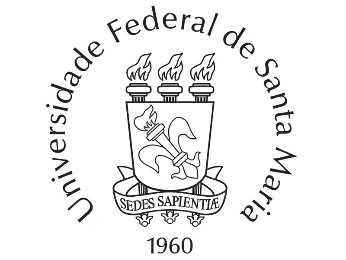 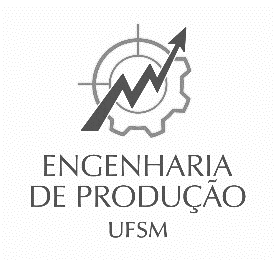 AUTORIZAÇÃOAo Colegiado do Departamento (nome do departamento)Eu, (nome do aluno), portador(a) do CPF n.º (XXX.XXX.XXX-XX), aluno(a) regular do curso de Pós-Graduação em Engenharia de Produção, matrícula N.º (201XXXXXX),  venho por meio deste solicitar a permissão para desempenhar a atividade de docência orientada na disciplina: (nome da disciplina). A disciplina mencionada estará sob responsabilidade e orientação do(a) professor(a) (nome do professor).Sendo o que tinha para esta, desde já agradecimentos.________________________________	________________________________Assinatura do Aluno (a) 	Assinatura do orientador(a)________________________________	De acordo, assinatura e carimbo do chefe do departamentoSanta Maria, (data).